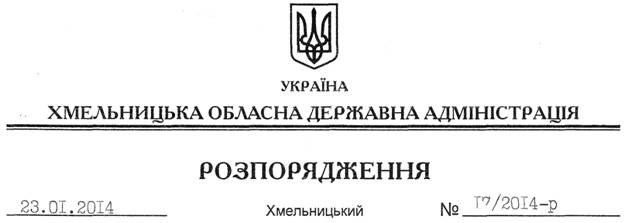 На підставі статей 6, 21, 39 Закону України “Про місцеві державні адміністрації”, статей 17, 122 Земельного кодексу України, статті 31 Закону України “Про оренду землі”, розглянувши клопотання ТОВ санаторій “Товтри” від 13 грудня 2013 року № 119 та подані матеріали:1. Припинити дію договорів оренди земельних ділянок, які укладені відповідно до розпорядження голови обласної державної адміністрації від 20.11.2012 № 346/2012-р “Про передачу в оренду земельних ділянок Колективному санаторно-курортному підприємству санаторій “Товтри”, розташованих за межами населених пунктів Іванковецької сільської ради Городоцького району, а саме:договір оренди землі від 21.12.2012 року, земельна ділянка площею  кадастровий номер земельної ділянки 6821282500030140003;договір оренди землі від 21.12.2012 року, земельна ділянка площею  кадастровий номер земельної ділянки 6821282500030140004;договір оренди землі від 21.12.2012 року, земельна ділянка площею  кадастровий номер земельної ділянки 6821282500040010005;договір оренди землі від 21.12.2012 року, земельна ділянка площею  кадастровий номер земельної ділянки 6821282500030140001;договір оренди землі від 21.12.2012 року, земельна ділянка площею  кадастровий номер земельної ділянки 6821282500040060009;договір оренди землі від 29.12.2012 року, земельна ділянка площею  кадастровий номер земельної ділянки 6821282500040110003;договір оренди землі від 29.12.2012 року, земельна ділянка площею 0,3673, га кадастровий номер земельної ділянки 6821282500040110004;договір оренди землі від 21.12.2012 року, земельна ділянка площею  кадастровий номер земельної ділянки 6821282500040060008;договір оренди землі від 21.12.2012 року, земельна ділянка площею  кадастровий номер земельної ділянки 6821282500030140002.2. Визнати таким, що втратило чинність розпорядження голови обласної державної адміністрації від 20.11.2012 № 346/2012-р “Про передачу в оренду земельних ділянок Колективному санаторно-курортному підприємству санаторій “Товтри”.3. Городоцькій районній державній адміністрації укласти додаткові угоди відповідно до вимог чинного законодавства.4. Відділу Держземагентства у Городоцькому районі внести відповідні зміни у земельно-облікові документи.5. Контроль за виконанням цього розпорядження покласти на заступника голови облдержадміністрації В.Галищука.Голова адміністрації								        В.ЯдухаПро припинення дії договорів оренди земельних ділянок КСКП санаторій “Товтри”